Internationalt Forum i Lejre Kommune (IFIL)AnsøgningsskemaInternationalt samarbejdeDette ansøgningsskema kan benyttes, når du ønsker at ansøge om økonomisk støtte og/ eller rådgivning i forbindelse med dit projekt. Ansøgningsfrister er: 15. januar, 15. marts, 1. juni, 1. september og 15. novemberUdfyld så meget som muligt af nedenstående, og send skemaet til Formand for IFIL, Geert Aagaard Andersen: Geert AagaardCC til: udviklingskonsulent, Tina F. Nicolaisen: tfni@lejre.dkProjektets navn:Projektets afsender:Deltagere i projektetProjektets formål og vision:Projektets indhold: Projektets varighed og datoer:Projektets budget: Hos hvilke fonde, institutioner, firmaer mv. har ansøger søgt om tilskud?Angiv herunder, hvad der søges om hos IFIL:Hvis der ansøges om økonomisk tilskud angiv herunder beløbets størrelse:Dato: Ansøgers navn: Underskrift: 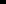 IFIL gør opmærksom på, at et evt. bevilget beløb vil blive udbetalt, når rapport og regnskab er fremsendt til IFIL og IFIL har godkendt dette.Projektets kontaktperson: Navn, adresse, tlf., mail, mv:Grupper, lande, foreninger mv.:Aktivitet og projektmålUdgifter:Indtægter:Penge__Rådgivning_____
Tilskud til opstart_____Andet________Kr.: